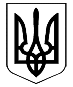 ВЕЛИКОДИМЕРСЬКА СЕЛИЩНА РАДАБРОВАРСЬКОГО РАЙОНУ КИЇВСЬКОЇ ОБЛАСТІР І Ш Е Н Н ЯПро надання допомоги на поховання деякихкатегорій осіб Великодимерської об'єднаної територіальної громади на 2018 рік.На виконання ст. 8 Закону України «Про поховання та похоронну справу», керуючись Порядком надання допомоги на поховання деяких категорій осіб виконавцю волевиявлення померлого або особі, яка зобов’язалася поховати померлого», затвердженого постановою Кабінету Міністрів України від 31 січня 2007 р. № 99, ст. 26 Закону України «Про місцеве самоврядування в Україні», сесія селищної ради          В И Р І Ш И Л А:1. Надавати матеріальну допомогу на поховання в розмірі 2 000 грн. виконавцю волевиявлення померлого або особі, яка зобов’язалася поховати померлого (померлої), а саме:1) аспіранта, докторанта, клінічного ординатора, студента вищого навчального закладу І-ІV рівня акредитації, що навчається за денною формою, учня професійно-технічного навчальноо закладу, якщо померий не утримувався особою, застрахованою в системі загальнообов’язкового державного соціального страхування; особи, яка перебувала на утриманні зазначених осіб;2) дитини, на яку один з батьків (опікун, піклувальник, усиновитель), що не застрахований в системі загальнообов’язкового державного соціального страхування, отримував допомогу відповідно до Закону україни «Про державну допомогу сім’ям з дітьми»;3) особи не застрахованої в системі загальнообов’язкового державного соціального страхування, яка отримувала на дитину допомогу відповідно до Закону україни «Про державну допомогу сім’ям з дітьми» або Закону україни «Про державну соціальну допомогу інвалідам з дитинства та дітям-інвалідам»;4) особи, яка не досягла пенсійного віку та на момент смерті не працювала, не перебувала на службі, не зареєстрована у центрі зайнятості, як безробітна;5) особи, яка не має права на отримання пенсії або державної соціальної допомоги відповідно до Закону України «Про державну соціальну допомогу особам, які не мають права на пенсію, та інвалідам.2. Контроль за виконанням цього рішення покласти на постійну комісії з питань освіти, культури, туризму, молоді, фізкультури і спорту, охорони здоров’я та соціального захисту населення.Селищний голова				                               А.Б. Бочкарьов смт Велика Димерка  21 грудня 2017 року   № 56   ІІI – VІІ